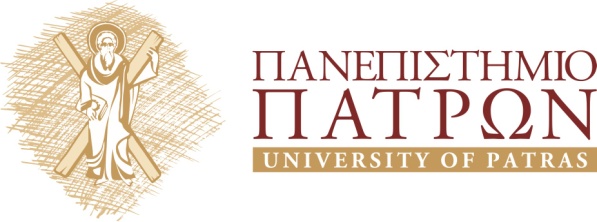 ΣΧΟΛΗ ΟΡΓΑΝΩΣΗΣ ΚΑΙ ΔΙΟΙΚΗΣΗΣ ΕΠΙΧΕΙΡΗΣΕΩΝΤΜΗΜΑ ΔΙΟΙΚΗΣΗΣ ΕΠΙΧΕΙΡΗΣΕΩΝ ΑΓΡΟΤΙΚΩΝ ΠΡΟΪΟΝΤΩΝ ΚΑΙ ΤΡΟΦΙΜΩΝ (με έδρα το Αγρίνιο) ΠΡΑΚΤΙΚΟΔιεξαγωγή της εξέτασης στο μάθημα ……………………………………………………………………………της περιόδου Σεπτεμβρίου του ακαδημαϊκού έτους   2012-2013.Υπεύθυνο Μέλος ΔΕΠ:…………………………………………………………………………………………………….(Α1) Αριθμός συμμετεχόντων:………………………………………………………………………………………….(Α2) Αριθμός συμμετεχόντων……………………………………………………και στοιχεία αυτών υπό συνθήκες (π.χ. χωρίς στοιχεία- αποδεικτικά της ταυτότητας):1)2)3)4)5) 6)Β) Αριθμός γραπτών που παραδόθηκαν (Α1 +Α2)Παρατηρήσεις ή συμβάντα κατά τη διάρκεια της εξέτασης:………………………………………………………………………………………………………………………………………………………………………………………………………………………………………………………………………………………………………………………………………………………………………………………………………………………………………………………………………………………………………………………………………………………………………………………………Το υπεύθυνο για την εξέταση μέλος ΔΕΠ…………………………………………………………………….(Υπογραφή)